СОВЕТ  ДЕПУТАТОВСЕЛЬСКОГО  ПОСЕЛЕНИЯ  ВЕРХНЕМАТРЕНСКИЙ  СЕЛЬСОВЕТ Добринского муниципального районаЛипецкой области 42-я сессия VI-го созываРЕШЕНИЕ02.11.2023г.                                c. Верхняя Матренка                              № 151 -рсОб избрании главы сельского поселения  Верхнематренский сельсовет Добринского муниципального районаЛипецкой области  Российской Федерации	Рассмотрев протокол итогового заседания конкурсной комиссии по проведению конкурса по отбору на должность главы сельского поселения Верхнематренский сельсовет Добринского муниципального района Липецкой области Российской Федерации от 26.10.2023 года №3 (прилагается), учитывая результаты голосования по избранию главы сельского поселения Верхнематренский сельсовет Добринского муниципального района Липецкой области Российской Федерации, руководствуясь Федеральным законом от 06.10.2003 №131-ФЗ «Об общих принципах организации местного самоуправления в Российской Федерации, Законом Липецкой области от 02.10.2014 №322-ОЗ «О некоторых вопросах местного самоуправления в Липецкой области», ст.35 Устава сельского поселения Верхнематренский сельсовет, Порядком проведения конкурса по отбору кандидатур на должность главы сельского поселения Верхнематренский сельсовет Добринского муниципального района Липецкой области Российской Федерации, Совет депутатов сельского поселения Верхнематренский сельсовет	РЕШИЛ:	1.Избрать главой сельского поселения Верхнематренский сельсовет Добринского муниципального района Липецкой области Российской Федерации Жаворонкову Наталию Васильевну.	2.Опубликовать настоящее решение в районной газете «Добринские вести».	3.Настоящее решение вступает в силу со дня его принятия.Председатель Совета депутатовсельского поселенияВерхнематренский й сельсовет                                            Л.И.Беляева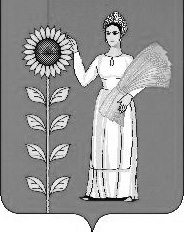 